Divadelný detský súbor zdravotne postihnutých NÁDEJ SliačProjekt podporený s prostriedkov Banskobystrického samosprávneho kraja 2017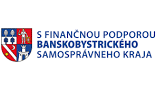 Cieľom projektu „Divadelný detský súbor zdravotne postihnutých NÁDEJ Sliač“, ktorý realizovala Okresná rada SZZP vo Zvolene bolo podporiť rozvoj kultúrnych aktivít členov Základnej organizácie  Sliač Slovenského zväzu zdravotne postihnutých a jej divadelného súboru NÁDEJ.Zrealizované aktivity projektu - nákup divadelných rekvizít (kostýmov) a prezentácia činnosti v rámci okresu pomohla rozvoju umeleckých činnosti a pôsobili ako terapia pre rozvoj osobnosti a obohatenie života znevýhodnených osôb – detí a mládež. Výsledkom projektu bola podporená kultúrna a umelecká činnosť, propagácia divadla zdravotne postihnutých. Členmi súboru sú deti a mládež so zdravotným postihnutím – diagnózy DMO, stavy po operáciách, autizmus, ADHD, neurofibromatóza,  Fallotova tetralógia, skoliózy a pod.Zaujímavé momenty z realizácie – použitie nových divadelných rekvizít, kostýmov v činnosti divadelného súboru pomohlo spestriť predstavenia v mesiacoch august až december tohto roku v mestách Zvolen, Sliač, hotel Kaskády, v kúpeľoch Kováčová – Špecializovaný liečebný ústav MARÍNA, AMICUS –Dom seniorov a v Hriňovej pre organizáciu SZZP na Mikulášskom posedení. Obohatili sme nielen duševný svet znevýhodnených so zdravotným postihnutím, poznanie a zážitkovú sféru účinkujúcich, ale aj divákov. Chceme byť aj nápomocný svojou umeleckou produkciou k výchove k slušnosti, nenásilia, vzájomnej úcty a pochopenia. Počas realizácie projektu si divadelný súbor inovoval názov „NADEJ“ na „SLNEČNICA“Podpora zo strany BBSK pomohla divadelnému súboru k  lepšiemu dovybaveniu, čo zvyšuje umeleckú hodnotu ich vystúpenia a súbor pôsobí v kvalitnom vybavení a rekvizitami profesionálnejšie.Divadelný súbor je vedený p. Mgr. L. Janákovou, PhD. V ZO SZZP na Sliači máme detí a mládež, ktoré prejavili nadanie pre umeleckú, divadelnú a bábkovú činnosť. Nacvičené umelecké pásmo pomohlo prezentovať ľudovú múdrosť obsiahnutú v baladách a bájkach, ktoré boli doplnené spevom a hrou na husle. Obohatili sme duševný svet znevýhodnených, poznanie a zážitkovú sféru účinkujúcich, účastníkov podujatí ako aj divákov zo zdravotným postihnutím. Chceme byť naďalej nápomocný svojou umeleckou produkciou k výchove k slušnosti, nenásilia, vzájomnej úcty a pochopenia. Účinkujúci deti a mládeže - P.Petrovová, M.Pasztorová, A.Pasztorová, E.Paglicová, M.Hamerschmid, T.Gargulaková a H.Garguláková, J.ĽalíkIng. Ján  PIECKAPredseda OR